Correction de l’exercice 1	Selon la loi de Poiseuille, pour un écoulement en régime laminaire dans une conduite cylindrique, la vitesse moyenne (Vmoy) du fluide est donnée par l'équation suivante :Vmoy = (R2 .ΔP) / (8.μ.L)…….[equation 1]Ce qui donne :  μ=  (R2 .ΔP) / (8. Vmoy .L) On sait que : Vmoy = (qv) / (π.R2)…….[équation. 2]De l’équation 2 : 			Vmoy = (1,2 x 10-3) / (3,14 x 0,052) = 0,153m/sLa viscosité dynamique (μ) est alors calculée :			μ=  (0,052 x 4,6 x102) / (8 x 0,153 x 15) =0,063Pa.sLa viscosité cinématique (υ) est alors calculée :		υ =   = =7,3 10-5  m2/sVérification a posteriori du régime laminaire :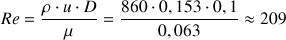 Re< 2000, le régime d'écoulement est bien laminaire.Correction exercice 3 de la série1 Le régime d'écoulement est déterminé grâce au nombre de Reynolds :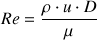 Dans les deux cas, la vitesse du fluide est :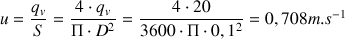 1. eau :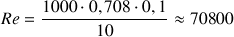  , le régime est donc turbulent.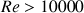 2. miel :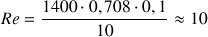  , le régime est donc laminaire.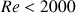 Correction exercice 4 de la série1Puissance nécessaire à l'agitation dans le cas de l'eau :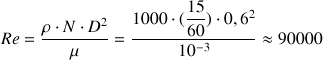  , donc 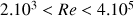 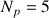 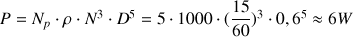 Puissance nécessaire à l'agitation dans le cas du miel :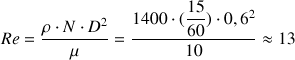  , donc 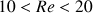 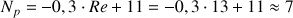 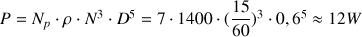 